ORDERBY THE COMMISSION:On August 29, 2011, Nordic Energy Services, LLC (Nordic Energy) filed an application seeking to become a licensed electric generation supplier (EGS) in the PECO Energy Company and PPL Electric Utilities, Inc. service territories within the Commonwealth of Pennsylvania.  The application was filed pursuant to the Commission’s regulations at 52 Pa. Code §§54.31-54.43, which became effective on August 8, 1998, and which were established under Section 2809 of the Public Utility Code, 66 Pa. C.S. §2809.§2809 provides in pertinent part that:License Requirement.--No person or corporation, including municipal corporations which choose to provide service outside their municipal limits except to the extent provided prior to the effective date of this chapter, brokers and marketers, aggregators and other entities, shall engage in the business of an electric generation supplier in this Commonwealth unless the person or corporation holds a license issued by the Commission.  66 Pa. C.S. §2809.An electric generation supplier is defined as:A person or corporation, including municipal corporations which choose to provide service outside their municipal limits except to the extent provided prior to the effective date of this chapter, brokers and marketers, aggregators or any other entities, that sells to end-use customers electricity or related services utilizing the jurisdictional transmission or distribution facilities of an electric distribution company, or that purchases, brokers, arranges or markets electricity or related services for sale to end-use customers utilizing the jurisdictional transmission and distribution facilities of an electric distribution company.  66 Pa. C.S. §2803.Nordic Energy is a foreign limited liability company, formed in the State of Illinois as of June 12, 2002, and registered to do business in Pennsylvania as of August 8, 2011.  Nordic Energy proposes to act as a supplier of retail electric power to residential, large commercial (over 25 kw demand) and small commercial (25 kw and under demand), industrial and governmental customers in the PECO Energy Company and PPL Electric Utilities, Inc. service territories within the Commonwealth of Pennsylvania.Nordic Energy will be using independent marketers.  Nordic Energy is directed to inform any current or future independent consultants, which arrange for the sale of Nordic Energy’s energy products to end-users, that they will be required to be licensed as an EGS if they arrange for the sale of energy products to end-users from another supplier, in addition to Nordic Energy.  		Since Nordic Energy proposes to provide electric generation supplier services to residential customers it is required to comply with, and be governed by, applicable Chapter 56 residential service regulations as set forth in the Commission Order Guidelines for Maintaining Customer Service at the Same Level of Quality Pursuant to 66 Pa. C.S. §2807(d), and Assuring Conformance with 52 Pa. Code Chapter 56 Pursuant to 66 Pa. C.S. §2809(e) and (f), at Docket No. M-00960890 F0011, Order entered July 11, 1997.  Thus, we deem it appropriate to reiterate certain items with respect to Chapter 56 of our regulations.  Chapter 56 (52 Pa Code Chapter 56) is applicable to residential accounts.  An electric generation supplier cannot physically disconnect a residential customer from the electricity grid; therefore, the rules relating to residential service termination are not applicable to electric generation suppliers.  An electric generation supplier may seek to terminate its generation service through an appropriate written notice to the customer and the distribution company.  The residential customer can then attempt to repair their relationship with the supplier, seek a new supplier, or return to utility service at default service rates in accordance with the utility's obligations under Section 2807(e), 66 Pa. C.S. §2807(e).  The customer would only be disconnected from the electricity grid pursuant to appropriate regulations if the customer failed to meet its obligations to the utility or the electric generation supplier that has been designated by the Commission as the provider of last resort.Additionally, we specifically note that the licensee must comply with, and ensure that its employees, agents, representatives and independent contractors comply with the standards of conduct and disclosure for licensees set out in Commission regulations at 52 Pa. Code §54.43 that were enacted to protect consumers of this Commonwealth.  These standards include, inter alia, the provision of timely and accurate information about the services offered by the licensee, the practice of nondiscrimination in service in regard to race, color, religion, national origin, marital status, etc., the safeguarding of a consumer’s personal information, and compliance with applicable state and federal consumer protection laws.  Also, we take this opportunity to remind the licensee of its agreement to abide by, and to ensure that its employees, representatives, agents and independent contractors abide by all applicable federal and state laws, and Commission regulations, procedures and orders, including Emergency Orders, which may be issued verbally or in writing during any emergency situations that may unexpectedly develop from time to time in the course of doing business in Pennsylvania.		We also note that that the Nordic Energy has complied with our decision in Docket No. M-2010-2157431, Motion adopted at the February 11, 2010, Public Meeting, regarding EGS membership in the PJM Interconnection (PJM).  PJM records show that Nordic Energy is registered as a Load Serving Entity (LSE) in the Electric Distributor sector.   Nordic Energy has provided proofs of publication in Pennsylvania newspapers and proofs of service to the interested parties as required by the Commission.  Regarding the financial and technical requirements of the license application, Nordic Energy submitted an independently audited balance sheet and cash flow statement for the year ended December 2009, along with a comprehensive Dun & Bradstreet report dated August 25, 2011 showing a low risk credit score.  Nordic Energy has also supplied extensive resume data for its chief managerial officers.  Sufficient information has been provided by Nordic Energy to demonstrate its financial and technical fitness in order to be licensed as a supplier of retail electric power in the PECO Energy Company and PPL Electric Utilities, Inc. service territories within the Commonwealth of Pennsylvania.		Nordic Energy has provided a $250,000 surety bond as required by the license application.		As of October 19, 2011, no protests have been filed.We find that the applicant:Is fit, willing and able to properly perform the service proposed in conformance with applicable provisions of the Public Utility Code and lawful Commission orders and regulations, specifically including 52 Pa. Code Chapter 56 (relating to Standards and Billing Practices for Residential Utility Service).2.	Has agreed to lawfully abide by all Commission regulations, procedures and orders, including Emergency Orders, which may be issued verbally or in writing during any emergency situations that may unexpectedly develop from time to time in the course of doing business in Pennsylvania.3.	That the proposed service, to the extent authorized by the license, will be consistent with the public interest and the policy declared in the Electricity Generation Customer Choice and Competition Act.Upon full consideration of all matters of record, we find that approval of this application is necessary and proper for the service, accommodation and convenience of the public; THEREFORE,IT IS ORDERED:1.	That the application of Nordic Energy Services, LLC is hereby approved, consistent with this Order.		2.	That a license be issued authorizing Nordic Energy Services, LLC to begin to offer, render, furnish or supply electric generation supplier services as a supplier to residential, large commercial (over 25 kw demand), small commercial (25 kw and under demand), industrial and governmental customers in the service territories of PECO Energy Company and PPL Electric Utilities, Inc. within the Commonwealth of Pennsylvania. 		3.	That a copy of this Order be served on the Department of Revenue, Bureau of Corporation Taxes.		4.	That this proceeding at Docket No. A-2011-2260255 be closed.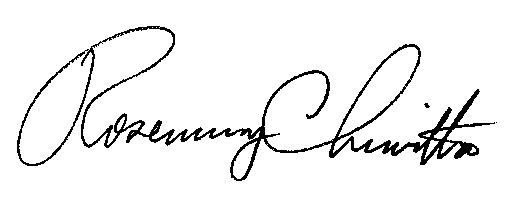 	BY THE COMMISSION,	Rosemary Chiavetta	Secretary(SEAL)ORDER ADOPTED:  October 28, 2011ORDER ENTERED:  OCTOBER 31, 2011	PENNSYLVANIAPUBLIC UTILITY COMMISSIONHarrisburg, PA  17105-3265Public Meeting held October 28, 2011Commissioners Present:	Robert F. Powelson, Chairman	Robert F. Powelson, Chairman	John F. Coleman, Jr., Vice Chairman	Wayne E. Gardner 	John F. Coleman, Jr., Vice Chairman	Wayne E. Gardner James H. CawleyPamela A. WitmerJames H. CawleyPamela A. WitmerLicense Application of Nordic Energy Services, LLC for Approval to Offer, Render, Furnish or Supply Electricity or Electric Generation Services as a Supplier of Retail Electric PowerDocket Number:           A-2011-2260255